Thurrock Coalition 
Thurrock Mental Health Service User & Carer Forum 
Monday 12th September 2016, 2.00pm – 4.00pm 
The Main Hall, The Beehive 
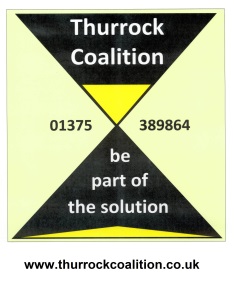 Attendees: Harpal Kang – Thurrock MINDBrian Martin – Thurrock MINDKathy Bouret – Thurrock MINDDarren Kristiansen – Thurrock CouncilToni Saliba – Thurrock MINDRenee Hepker – Inclusion Recovery CollegeLeanne Edgell – Thurrock MINDElizabeth Foster – Thurrock MINDApologies: 
Alison Pettit, Andrea Valentine (HealthWatch) and Ian Evans1.	Welcome and Introductions Leanne welcomed everyone to the meeting and introductions were made.2.	Minutes and Matter Arising from Previous Forum Meeting (July 2016)Minutes were agreed as a true record.There were no Matters Arising.3.	Presentation and Group Discussion on the Thurrock Health & Well-Being Strategy & Action Plan – Goal C – Better Emotional Health & Wellbeing.	Darren Kristiansen gave a presentation to those present, a copy of the document was circulated along with the Background Information on the Thurrock Health and Well-Being Strategy document.	Discussion Breakout Group Feedback:	Group 1Improve the identification and treatment of depression, particularly in high risk groups:	How best to achieve it?Have a 24 hour local helpline for depressed people in crisisMore people accessing therapy1:1 and group monitoring successes Confidentiality essentialScreen early – Doctors/nurses refer to helpline, family members to screen.Mental Health – raise awareness – universities, employers, collegesLocalised call handlers – with social care backgroundWho can help achieve it?Community Agencies and VolunteersRecovery College – InclusionNHS(see DERIC projects – relating to CECP)Group 2Reduce social isolation and lonelinessHow best to achieve it?Get communities involved – a ‘phone a friend’ service where you can call and chat to someone for a whileLook at transport – ways to get to activities – low costA drop in – anyone can go in, food there, nice place with someone to facilitateCommunity hub/drop-in Grays – full day not just a few hoursWho can help to achieve it?Community – volunteer involvementHealth Workers – Social Worker, LACWhat would need to be in place to meet the Goal?For living well at home programme – none of us had heard of it so to have publicised this better.Publicity of drop-in – let people know about itOnline but not everyone have computers so make sure in newspaper or maybe as mail shot with council tax letterLeanne thanked Darren for his presentation.Darren and Kath left the meeting.4.	Coffee Break5.	Discussion and agreeing the Terms of Reference of the ForumLeanne read through the New Terms of Reference with those present and were agreed.6.	Election of Service User Representatives	Toni is stepping down as the Forum representative.  Brian Martin nominated himself as the new lead representative, seconded by Toni Sabila.No-one was nominated as deputy representative.  It is expected that the Lead Representative will lead for one year with a deputy to take over the lead after one year, ie giving the deputy time to get used to the role before becoming responsible.Brian will meet with Leanne and Ian, everyone else to support Brian.Any other feedback on the document to be brought to the next meeting in November 2016.7.	Any Other Business	Renee	Thurrock Recovery College Inclusion and MIND (not SEPT)	Co-producedWell-Being/communication/confidence/understanding anxiety/depression/mindfulness/food/mood	After first term – creative photography	Shared learning – staff/carer/service user	This is very much in the development stage	From January – board of steering groupsRenee happy to give email address out for any questions or thoughtsLeanne thanked Renee.	Next meeting Monday 14th November 2016 2-4 pm at the Beehive.